РАДУГА ЗДОРОВЬЯ7 июня 2022 года спортивная команда отделения дневного пребывания для молодых инвалидов ГУ  «ЦСОН Кореличского райна» приняли участие в межрайонной спартакиаде «Радуга здоровья», которая прошла в ФОК «Лидер» г. Новогруда.В спартакиаде приняли участие 28 граждан трудоспособного возраста с инвалидностью из Новогрудского, Дятловского, Березовского и Кореличского районов. Участники соревновались в таких видах спорта, как  настольный тенис, шашки, дартс, бросание баскетбольнго мяча в кольцо.Спартакиада позволила каждому почувствовать себя частью единой команды, которая работает ради общей цели.По итогу соревнований в общекомандном зачете команда заняла 3 место, и была награждена грамматой и памятным подарком.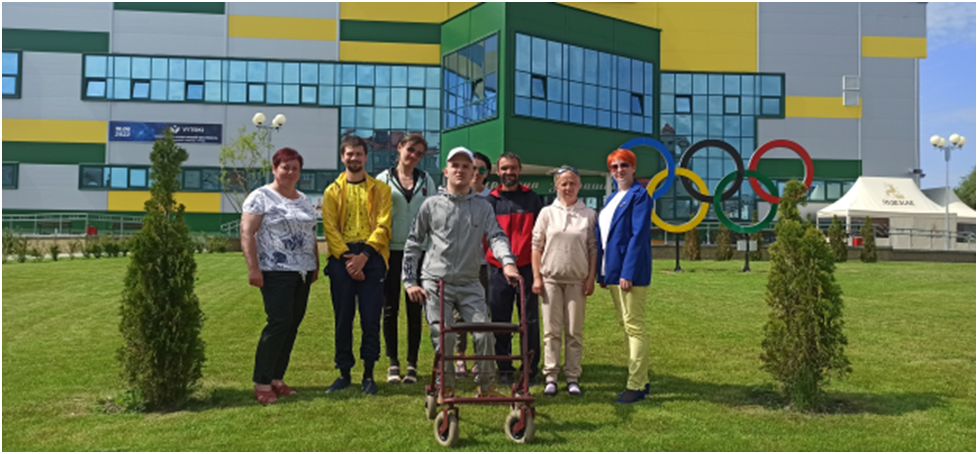 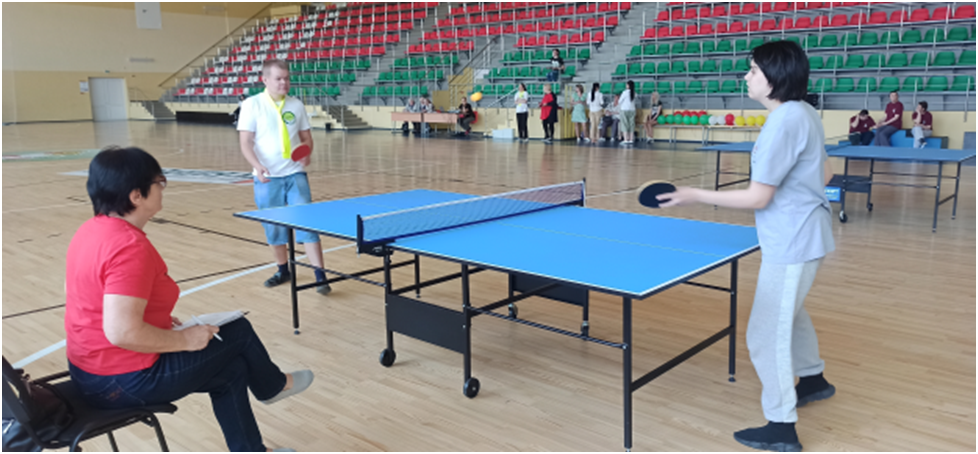 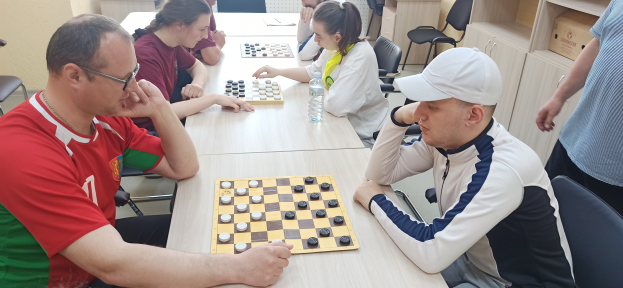 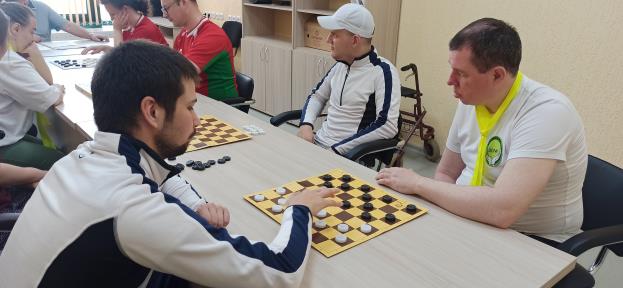 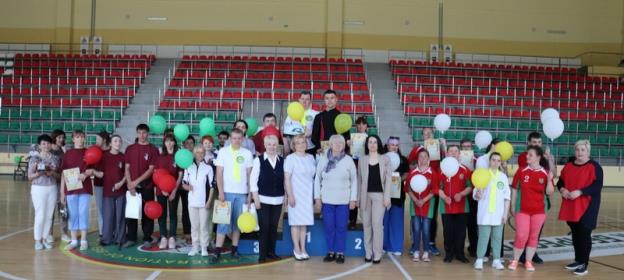 